SPOJI SLIKU I RIJEČ!		ODMOR I SPAVANJE	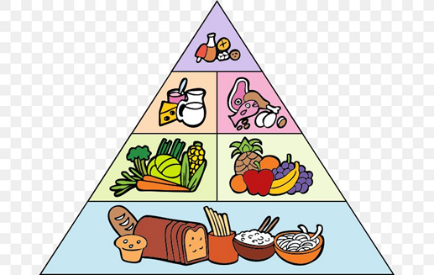 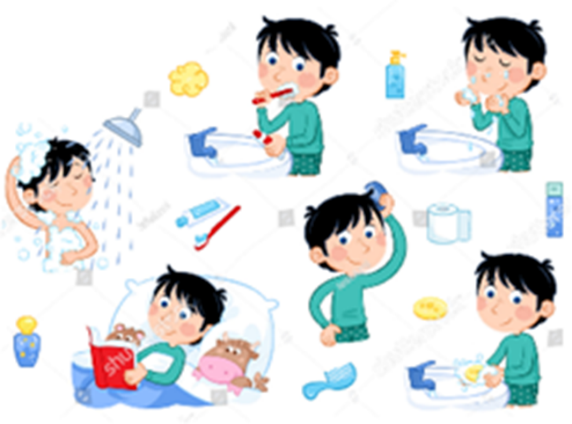 					BORAVAK NA SVJEŽEM ZRAKU		PRAVILNA PREHRANA		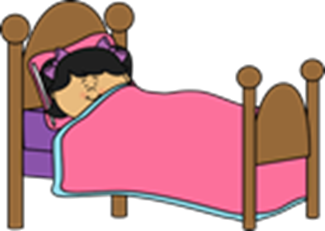 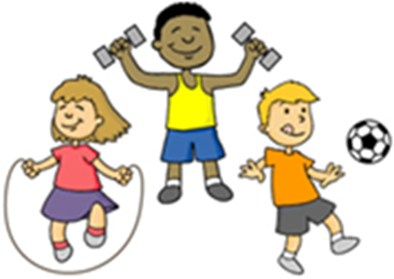 OSOBNA HIGIJENA		HOBI		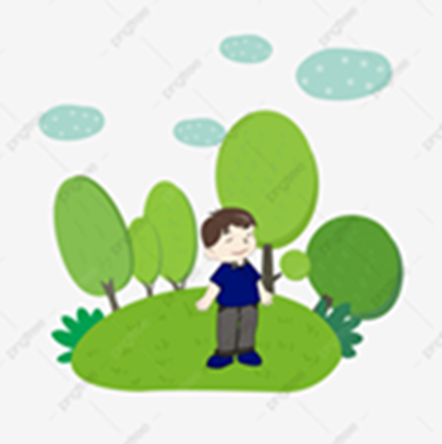 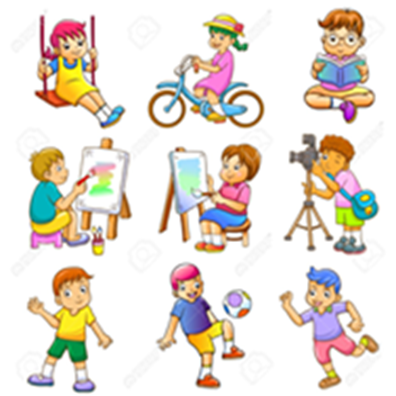 TJELOVJEŽBA